JEZIK RAČUNALABajtovi su osnova za zapisivanje, prikazivanje i obradu podataka u računalu.Najveći broj koji se može prikazati pomoću 8 binarnih znamenki tj. jednim bajtom je 11111111, što je dekadski 255. Najmanji broj sastoji se od 8 nula (dakle, 00000000), što je dekadski 0. Da bismo omogućili unos i zapis teksta i ostalih znakova u računalo, moramo svaki od ovih znakova zapisati u obliku jednog od 256 mogućih kombinacija vrijednosti bitova u bajtu.Koji znak (slovo, interpunkciju, aritmetički znaki itd.) treba zapisati kojom od kombinacija nula i jedinica, određeno je standardom za kodiranje odnosno kodnim standardom ili kraće kôdom. Jedan od najstarijih i najraširenijih međunarodnih kodova je ASCII (American Standard Code for Information Interchange). Pretvaranje slovnih i drugih znakova u njihove kodove predviđene nekim kodnim standardom zove se kodiranje, a obrnuti postupak dekodiranje.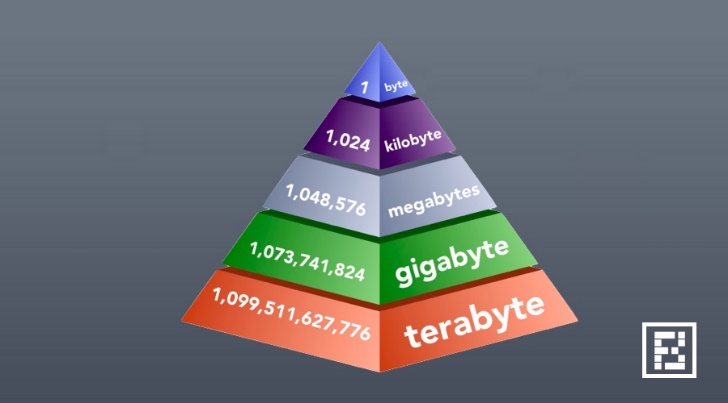 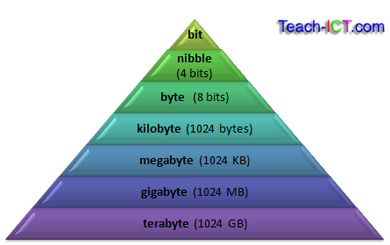 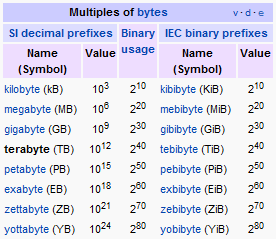 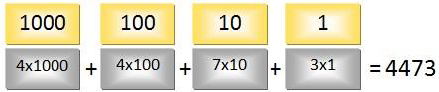 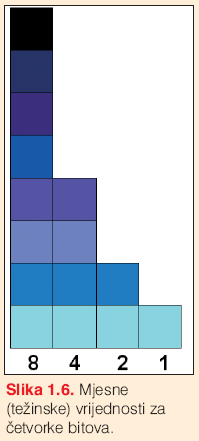 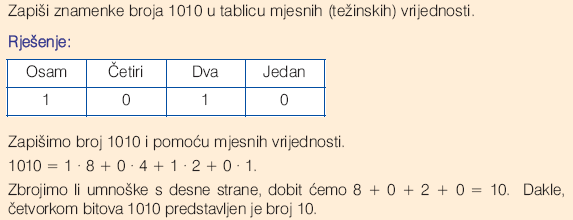 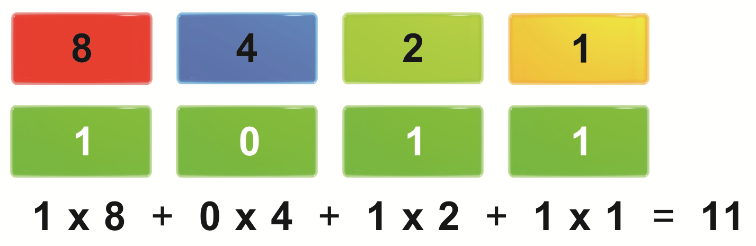 